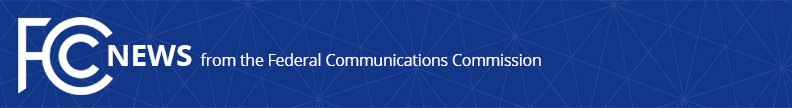 Media Contact:Neil Grace, (202) 418-0506neil.grace@fcc.govFor Immediate ReleaseSTATEMENT OF FCC CHAIRMAN AJIT PAI ON TERMINATING THE FCC’S 2013 PLAN TO ALLOW CELLPHONE CALLS ON PLANESWASHINGTON, April 10, 2017 — Federal Communications Commission Chairman Ajit Pai issued the following statement regarding his proposal that the FCC terminate its 2013 proceeding that sought to relax rules governing mobile communications on planes:“I stand with airline pilots, flight attendants, and America’s flying public against the FCC’s ill-conceived 2013 plan to allow people to make cellphone calls on planes.  I do not believe that moving forward with this plan is in the public interest.  Taking it off the table permanently will be a victory for Americans across the country who, like me, value a moment of quiet at 30,000 feet.”###Office of Chairman Ajit Pai: (202) 418-2000Twitter: @AjitPaiFCCwww.fcc.gov/leadership/ajit-paiThis is an unofficial announcement of Commission action.  Release of the full text of a Commission order constitutes official action.  See MCI v. FCC, 515 F.2d 385 (D.C. Cir. 1974).